附件: 2019棉纺设备技术升级研讨会回执表 。里站xi★★请企业将参会回执表按表中内容填写清楚(便于会务组安排房间，定印刷资料的数量)，于6月28日前传真至中国棉纺织行业协会或中国纺织机械协会，或发送到cctajsb@126.com，dingwensheng@ctma.net。优先安排有回执的参会人员住宿。中国棉纺织行业协会联系人手机/微信：杨晓慧15510413062、李继国18911157312中国纺织机械协会联系人手机/微信：丁文胜13720022634★★交通：酒店距苏州火车站13公里，苏州北站18公里。据苏南硕放机场26公里。扫码报名通道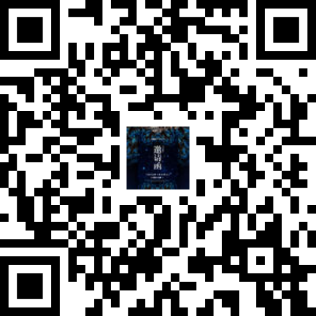 企业名称地   址电   话传   真姓   名职   务手 机（必填）电   话E-mail是否住宿（标合、单间）